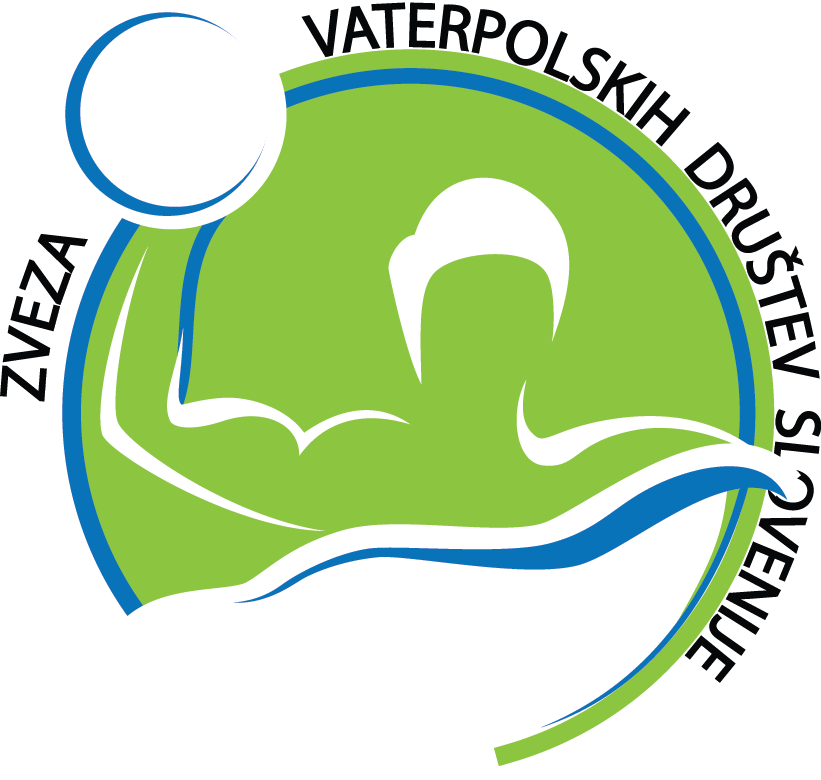 Bilten tekmovanj 13Sezona 2017/18Pripravil: Jaka MikoletičTeden: 30. 1.- 4. 2. 20181. DP člani – 5. krogSobota, 3. 2.. 2018:2. DP kadeti, U17 – 6. krog:Nedelja, 4. 2. 2018:3. DP malčki – U11, 4. turnir (Ljubljana)Nedelja, 4. 2. 2018: Skupina A:Skupina BTekma za 5. mestoTekma za 3. mesto: Finale: 4. Napoved tekem prihodnjega tedna:DP člani, 5. krog (preložena tekma)Sreda, 7. 2. 2018:DP člani, 6. krogSobota, 10. 2. 2018: DP U17, 6. krog (preložena tekma)Nedelja, 11. 2. 2018:DP U15, 4. turnir (Ljubljana)Sobota, 10. 2. 2018:VK LJUBLJANA SLOVAN : VD KOPER 195816:8 (3:1, 5:1, 3:4, 5:2)Sodnika: Podjed Damjan in Pirec Luka. Delegat: Marinček Jože.Sodnika: Podjed Damjan in Pirec Luka. Delegat: Marinček Jože.VK Ljubljana Slovan: Žurbi Gašper, Novak Kristjan 2, Žiberna Nejc, Petrovčič Miha 1, Novak Sebastjan, Leskovec Tilen 4, Fakin Miha 1, Lipnik Maj, Potočnik Enej, Salihi Alishan 1, Puš Martin 4, Stele Martin 3.Trener: Škof Jure. Pomočnik: Hajdin Nikola.VK Ljubljana Slovan: Žurbi Gašper, Novak Kristjan 2, Žiberna Nejc, Petrovčič Miha 1, Novak Sebastjan, Leskovec Tilen 4, Fakin Miha 1, Lipnik Maj, Potočnik Enej, Salihi Alishan 1, Puš Martin 4, Stele Martin 3.Trener: Škof Jure. Pomočnik: Hajdin Nikola.VD Koper 1958: Prcač Marko, Miatovič Božidar, Mutič Matija, Čosič Nikola 1, Bonetta Matteo, Naglič Vid 1, Sormaz Djordje 6, Brozovič Peter, Vascotto Matteo, Jačimovič Milan.Trener: Čeklič Blaž.VD Koper 1958: Prcač Marko, Miatovič Božidar, Mutič Matija, Čosič Nikola 1, Bonetta Matteo, Naglič Vid 1, Sormaz Djordje 6, Brozovič Peter, Vascotto Matteo, Jačimovič Milan.Trener: Čeklič Blaž.Opomba:  Trener VD Koper 1958 Blaž Čeklič – rumeni karton.Opomba 2: Igralca VD Koper 1958 Božidar Miatovič in Peter Brozovič – izključitev s pravico zamenjave.Opomba:  Trener VD Koper 1958 Blaž Čeklič – rumeni karton.Opomba 2: Igralca VD Koper 1958 Božidar Miatovič in Peter Brozovič – izključitev s pravico zamenjave.AVK BRANIK : VD KAMNIKPreloženo na 7. 2. AVK TRIGLAVProst.LestvicaLestvicaLestvicaLestvicaLestvicaLestvicaLestvicaLestvicaLestvicaLestvicaUvrstitevEkipaKZRPDGPGGRT1. VK Ljubljana Slovan4400612734122.AVK Triglav421149341573.AVK Branik31113032-244. VD Koper 195841034550-535. VD Kamnik30032264-420Lestvica strelcevLestvica strelcevEkipaGoli1.SORMAZ Djordje VD Koper 1958172.STELE MartinVK LJ Slovan13PUŠ MartinVK LJ Slovan134.LESKOVEC TilenVK LJ Slovan125.TROPPAN AljažAVK Triglav 11GOSTIČ Marko AVK Triglav 117.POPOVIČ BenjaminAVK Triglav 108.BLAŽEVIČ GoranAVK Branik8GLEDEC IvanAVK Branik8FAKIN MihaVK LJ Slovan8NOVAK KristijanVK LJ Slovan812.BRIŠKI BlažVD Kamnik713.POTOČNIK NejcVD Koper 19586JAKOVAC TrpimirAVK Branik6BERGANT RokVD Kamnik616.MUTIČ MatijaVD Koper 19585BROZOVIČ PeterVD Koper 19585OSTREŽ TimVD Kamnik5JAČIMOVIČ MilanVD Koper 1958520.RAHNE MaticAVK Triglav 421.BASTIANCICH EnnioAVK Branik3JUSTIN JanAVK Triglav 3GOSTIČ DejanAVK Triglav 3RESNIK RokAVK Triglav 325.ZGREBEC DinoAVK Branik2SPONZA MarcoVD Koper 19582EŠKINJA PetarAVK Branik2MIKOLETIČ JakaAVK Triglav 2BELENTIN BlažVD Kamnik2NOVAK Sebastjan VK LJ Slovan2ČOSIČ Nikola VD Koper 19582NAGLIČ VidVD Koper 1958233.PETROVČIČ Miha VK LJ Slovan2SALIHI Alishan VK LJ Slovan2VASCOTTO MatteoVD Koper 19581VERBIČ UrbanAVK Triglav 1BEČIČ Rok VD Kamnik1BRUNI AndreaAVK Branik1HINIČ LukaVD Koper 19581PUŠAVEC Andraž AVK Triglav 1BURGAR Kristjan VD Kamnik1POTOČNIK EnejVK LJ Slovan1AVD KOKRA : VK LJUBLJANA SLOVAN18:7 (5:1, 3:1, 5:3, 5:2)Sodnika: Pančur Jure in Pirec Luka. Delegat: Mikoletič Aleksander.Sodnika: Pančur Jure in Pirec Luka. Delegat: Mikoletič Aleksander.AVD Kokra: Jaklič Gaber, Sredojevič Davor, Grabec Jaka, Kern Jan, Lah Jaša 6, Bečič Maks, Rajlič Nikola, Paunovič Aleksander 3, Vončina Juš 6, Bečič Rok 3, Kaloper Bor, Lukič Nikola, Osel Nejc.
Trener: Peranovič Tadej.AVD Kokra: Jaklič Gaber, Sredojevič Davor, Grabec Jaka, Kern Jan, Lah Jaša 6, Bečič Maks, Rajlič Nikola, Paunovič Aleksander 3, Vončina Juš 6, Bečič Rok 3, Kaloper Bor, Lukič Nikola, Osel Nejc.
Trener: Peranovič Tadej.VK Ljubljana Slovan: Huško Luka, Merlak Martin, Potočnik Enej, Žiberna Nejc 1, Karničar Tit 1, Danetovič Nejc 1, Pogačar Miha, Čarni Jošt 2, Lipovac Rade 2, Penezič Nik Jakob, Supe Arne, Kirasič Peter.
Trener: Milenkovič Zoran.VK Ljubljana Slovan: Huško Luka, Merlak Martin, Potočnik Enej, Žiberna Nejc 1, Karničar Tit 1, Danetovič Nejc 1, Pogačar Miha, Čarni Jošt 2, Lipovac Rade 2, Penezič Nik Jakob, Supe Arne, Kirasič Peter.
Trener: Milenkovič Zoran.VD KAMNIK : VD KOPER 195813:5 (4:2, 2:0, 2:2, 5:1)Sodnika: Pirec Luka in Pančur Jure. Delegat: Mikoletič Aleksander.Sodnika: Pirec Luka in Pančur Jure. Delegat: Mikoletič Aleksander.VD Kamnik: Golob David, Sokler Luka 2, Gligorovski Z. Lukas 3, Zupan Urban 1, Kordež Matic, Brišnik Gašper 3, Peterlin Bor 2, Cerar Aleksander 2, Cerar Ažbe, Burja Gorela Vasja.
Trener: Bečič Elvir.VD Kamnik: Golob David, Sokler Luka 2, Gligorovski Z. Lukas 3, Zupan Urban 1, Kordež Matic, Brišnik Gašper 3, Peterlin Bor 2, Cerar Aleksander 2, Cerar Ažbe, Burja Gorela Vasja.
Trener: Bečič Elvir.VD Koper 1958: Dekovič Alexander, Zukič Alexander, Sekulovski Filip, Bassanese Endi 1, Šakovič Tash 2, Ražman Kristjan, Adžič Marko 1, Grižon Matija, Grižon Jure 1, Aver Nik.
Trener: Potočnik Nejc.VD Koper 1958: Dekovič Alexander, Zukič Alexander, Sekulovski Filip, Bassanese Endi 1, Šakovič Tash 2, Ražman Kristjan, Adžič Marko 1, Grižon Matija, Grižon Jure 1, Aver Nik.
Trener: Potočnik Nejc.Opomba: Igralec VD Koper 1958 Alexander Dekovič – izključitev s pravico zamenjave.Opomba: Igralec VD Koper 1958 Alexander Dekovič – izključitev s pravico zamenjave.AVK BRANIK : AVK TRIGLAVPreloženo na 11. 2. LestvicaLestvicaLestvicaLestvicaLestvicaLestvicaLestvicaLestvicaLestvicaLestvicaUvrstitevEkipaKZRPDGPGGRT1. AVK Triglav550012222100152.VD Kamnik641155469133.AVD Kokra630378611794. VD Koper 195863035047395. AVK Branik50232172-5126. VK Ljubljana Slovan60152776-491Lestvica strelcevLestvica strelcevEkipaGoli1.TROPPAN Aljaž AVK Triglav 362.GOSTIČ DejanAVK Triglav303.PAUNOVIČ AleksanderAVD Kokra 254.ADŽIČ Marko VD Koper 1958185.SPONZA MarcoVD Koper 195817BEČIČ RokAVD Kokra 177.VONČINA JušAVD Kokra 158.GLIGOROVSKI Z. LukasVD Kamnik 149.PUŠAVEC AndražAVK Triglav 13ZORMAN GajAVK Triglav 1311.VERBIČ UrbanAVK Triglav 12LAH JašaAVD Kokra 1213.SOKLER LukaVD Kamnik 914.KULENOVIČ TinAVK Branik8GRIŽON MatijaVD Koper 19588NARTNIK Kristjan AVK Triglav 8ŽIBERNA NejcVK LJ Slovan818.LUKIČ David VD Kamnik 7POTOČNIK EnejVK LJ Slovan720.BRIŠNIK GašperVD Kamnik 621.KAČIČ TimAVK Branik5ŠAKOVIČ TashVD Koper 19585CERAR AleksanderVD Kamnik 524.ZUPANC JureAVD Kokra 4DANETOVIČ NejcVK LJ Slovan 4LIPOVAC RadeVK LJ Slovan 4ČARNI Jošt VK LJ Slovan 428.CERAR Ažbe VD Kamnik 3FERK FilipAVK Branik3ZUPAN UrbanVD Kamnik 3BASSANESSE EndiVD Koper 19583GRIŽON JureVD Koper 1958333.BURGER TimVK LJ Slovan2RAJLIČ NikolaAVD Kokra 2GLOBOVNIK Matic AVK Branik2GLOBOVNIK NejcAVK Branik2MERLAK MartinVK LJ Slovan2KOPAČ MarkAVK Triglav2PETERLIN BorVD Kamnik 240.BARIČ Stefan VK LJ Slovan 1BERGANT TimAVK Triglav1KALOPER ŽanAVK Triglav 1BEČIČ MaksAVD Kokra 1KORDEŽ MaticVD Kamnik 1MILOŠEVIČ UrošVD Koper 19581KALOPER BorAVD Kokra 1PERIC NejcAVK Triglav 1BELENTIN BlažVD Kamnik 1PRIKL Sergej AVK Branik1BERNARD ČANČ MatijaVK LJ Slovan 1KARNIČAR TitVK LJ Slovan1AVK TRIGLAV : PN TRIESTE 210:5 (3:1, 3:1, 2:2, 2:1)	Sodnik: Justin Jan.Sodnik: Justin Jan.AVK Triglav: Suvajčevič Mihajlo, Drolc Aljaž, Kodek Tomas 3, Štromajer Bine 2, Vujanovič Luka, Jaklič Luka, Štromajer Nace 5.
Trener: Mikoletič Jaka.AVK Triglav: Suvajčevič Mihajlo, Drolc Aljaž, Kodek Tomas 3, Štromajer Bine 2, Vujanovič Luka, Jaklič Luka, Štromajer Nace 5.
Trener: Mikoletič Jaka.PN Trieste 2: Caproni Anna, Rossi Emanuele 3, Nunziata Nicola, De Jirowe 1, Fusaro Christian, Bergamasco Eletrra, Abbondanza Giulia 1, Bevilacqua Giacomo, Cuccaro Thomas, Rosic Brondo, Russo Ricardo.
Trener: Bonetta Matteo.PN Trieste 2: Caproni Anna, Rossi Emanuele 3, Nunziata Nicola, De Jirowe 1, Fusaro Christian, Bergamasco Eletrra, Abbondanza Giulia 1, Bevilacqua Giacomo, Cuccaro Thomas, Rosic Brondo, Russo Ricardo.
Trener: Bonetta Matteo.AVK TRIGLAV : VD KAMNIK 14:6 (3:1, 4:0, 4:2, 3:3)Sodnik: Justin Jan.Sodnik: Justin Jan.AVK Triglav: Jaklič Luka, Drolc Aljaž, Kodek Tomas 6, Štromajer Bine 2, Vujanovič Luka 3, Suvajčevič Mihajlo, Štromajer Nace 3.AVK Triglav: Jaklič Luka, Drolc Aljaž, Kodek Tomas 6, Štromajer Bine 2, Vujanovič Luka 3, Suvajčevič Mihajlo, Štromajer Nace 3.VD Kamnik: Brišnik Vane, Mikuš Peter, Gligorovski Z. Maksim 4, Vrhovnik Matic, Bartol Lovro 2, Virjant Dorjan, Pilič Filip.
Trener: Romšak Primož.VD Kamnik: Brišnik Vane, Mikuš Peter, Gligorovski Z. Maksim 4, Vrhovnik Matic, Bartol Lovro 2, Virjant Dorjan, Pilič Filip.
Trener: Romšak Primož.PN TRIESTE 2 : VK LJUBLJANA SLOVAN 1 0:19 (0:7, 0:5, 0:4, 0:3)	Sodnik: Justin Jan.Sodnik: Justin Jan.PN Trieste 2: Caproni Anna, Rossi Emanuele, Nunziata Nicola, De Jirowe, Fusaro Christian, Bergamasco Eletrra, Abbondanza Giulia, Bevilacqua Giacomo, Cuccaro Thomas, Rosic Brondo, Russo Ricardo.
Trener: Bonetta Matteo.PN Trieste 2: Caproni Anna, Rossi Emanuele, Nunziata Nicola, De Jirowe, Fusaro Christian, Bergamasco Eletrra, Abbondanza Giulia, Bevilacqua Giacomo, Cuccaro Thomas, Rosic Brondo, Russo Ricardo.
Trener: Bonetta Matteo.VK Ljubljana Slovan 1: Lipnik Marcel 4, Milosavljevič Mark 4, Ternovšek Amor, Štajner Luka, Seražin Maks 2, Kirasič Rok, Zohil Liam, Lucaj David, Klobučar Jaka 9.
Trener: Hajdin Nikola.VK Ljubljana Slovan 1: Lipnik Marcel 4, Milosavljevič Mark 4, Ternovšek Amor, Štajner Luka, Seražin Maks 2, Kirasič Rok, Zohil Liam, Lucaj David, Klobučar Jaka 9.
Trener: Hajdin Nikola.PN TRIESTE 2 : VD KAMNIK 7:3 (2:1, 2:1, 2:0, 1:1)Sodnik: Justin Jan.Sodnik: Justin Jan.PN Trieste 2: Caproni Anna, Rossi Emanuele 1, Nunziata Nicola 3, De Jirowe, Fusaro Christian, Bergamasco Eletrra, Abbondanza Giulia, Bevilacqua Giacomo 2, Cuccaro Thomas 1, Rosic Brondo, Russo Ricardo.
Trener: Bonetta Matteo.PN Trieste 2: Caproni Anna, Rossi Emanuele 1, Nunziata Nicola 3, De Jirowe, Fusaro Christian, Bergamasco Eletrra, Abbondanza Giulia, Bevilacqua Giacomo 2, Cuccaro Thomas 1, Rosic Brondo, Russo Ricardo.
Trener: Bonetta Matteo.VD Kamnik: Brišnik Vane, Mikuš Peter, Gligorovski Z. Maksim, Vrhovnik Matic, Virjant Dorjan 3, Pilič Filip.
Trener: Romšak Primož.VD Kamnik: Brišnik Vane, Mikuš Peter, Gligorovski Z. Maksim, Vrhovnik Matic, Virjant Dorjan 3, Pilič Filip.
Trener: Romšak Primož.AVK TRIGLAV : VK LJUBLJANA SLOVAN 14:13 (0:3, 1:4, 1:3, 2:3)Sodnik: Justin Jan.Sodnik: Justin Jan.AVK Triglav: Jaklič Luka, Drolc Aljaž, Kodek Tomas, Štromajer Bine, Vujanovič Luka 2, Suvajčevič Mihajlo, Štromajer Nace 2.
Trener: Mikoletič Jaka.AVK Triglav: Jaklič Luka, Drolc Aljaž, Kodek Tomas, Štromajer Bine, Vujanovič Luka 2, Suvajčevič Mihajlo, Štromajer Nace 2.
Trener: Mikoletič Jaka.VK Ljubljana Slovan 1: Lipnik Marcel 2, Milosavljevič Mark 3, Ternovšek Amor, Štajner Luka, Seražin Maks 2, Kirasič Rok, Zohil Liam 1, Lucaj David, Klobučar Jaka 5.
Trener: Hajdin Nikola.VK Ljubljana Slovan 1: Lipnik Marcel 2, Milosavljevič Mark 3, Ternovšek Amor, Štajner Luka, Seražin Maks 2, Kirasič Rok, Zohil Liam 1, Lucaj David, Klobučar Jaka 5.
Trener: Hajdin Nikola.VD KAMNIK : VK LJUBLJANA SLOVAN 10:16 (0:5, 0:7, 0:4, 0:0)Sodnik: Ivanoski Boris.Sodnik: Ivanoski Boris.VD Kamnik: Brišnik Vane, Mikuš Peter, Gligorovski Z. Maksim, Vrhovnik Matic, Virjant Dorjan, Pilič Filip.
Trener: Romšak Primož.VD Kamnik: Brišnik Vane, Mikuš Peter, Gligorovski Z. Maksim, Vrhovnik Matic, Virjant Dorjan, Pilič Filip.
Trener: Romšak Primož.VK Ljubljana Slovan 1: Lipnik Marcel 5, Milosavljevič Mark 3, Ternovšek Amor, Štajner Luka, Seražin Maks 3, Kirasič Rok, Zohil Liam 1, Lucaj David, Klobučar Jaka 4.
Trener: Hajdin Nikola.VK Ljubljana Slovan 1: Lipnik Marcel 5, Milosavljevič Mark 3, Ternovšek Amor, Štajner Luka, Seražin Maks 3, Kirasič Rok, Zohil Liam 1, Lucaj David, Klobučar Jaka 4.
Trener: Hajdin Nikola.Lestvica - skupina ALestvica - skupina ALestvica - skupina ALestvica - skupina ALestvica - skupina ALestvica - skupina ALestvica - skupina ALestvica - skupina ALestvica - skupina ALestvica - skupina AUvrstitevEkipaKZRPDGPGGRT1. VK Ljubljana Slovan 133004844492.AVK Triglav32012824463. PN Trieste 231021232-2034. VD Kamnik3003937-280VK LJUBLJANA SLOVAN 2 : AVK BRANIK15:3 (3:1, 4:1, 5:1, 3:0)Sodnik: Ivanoski Boris.Sodnik: Ivanoski Boris.VK Ljubljanan Slovan 2: Kapič Tim, Đafič Dani 1, Mitrovič Maks, Poznik Maj 3, Košorog Feliks Gaj, Osmič Gal 3, Čarni Čanž Nik, Florjančič Nejc, Četkovič Luka 8.
Trener: Hajdin Nikola.VK Ljubljanan Slovan 2: Kapič Tim, Đafič Dani 1, Mitrovič Maks, Poznik Maj 3, Košorog Feliks Gaj, Osmič Gal 3, Čarni Čanž Nik, Florjančič Nejc, Četkovič Luka 8.
Trener: Hajdin Nikola.AVK Branik: Meklin Roko, Auguštiner Lan 1, Chaynikov Dimitry 2, Novak Tim, Albreht Bogadi Miha, Škrobl Tobias.
Trener: Čepič Matjaž.AVK Branik: Meklin Roko, Auguštiner Lan 1, Chaynikov Dimitry 2, Novak Tim, Albreht Bogadi Miha, Škrobl Tobias.
Trener: Čepič Matjaž.VK LJUBLJANA SLOVAN 2 : PN TRIESTE 13:2 (0:0, 2:1, 1:0, 0:1)Sodnik: Ivanoski Boris.Sodnik: Ivanoski Boris.VK Ljubljanan Slovan 2: Kapič Tim, Đafič Dani, Mitrovič Maks, Poznik Maj 1, Košorog Feliks Gaj, Osmič Gal 1, Čarni Čanž Nik, Florjančič Nejc, Četkovič Luka 1.
Trener: Hajdin Nikola.VK Ljubljanan Slovan 2: Kapič Tim, Đafič Dani, Mitrovič Maks, Poznik Maj 1, Košorog Feliks Gaj, Osmič Gal 1, Čarni Čanž Nik, Florjančič Nejc, Četkovič Luka 1.
Trener: Hajdin Nikola.PN Trieste 1: Beletti Pietro, Micillo Gaetano, Kavalic Giacomo 1, Sivini Filippo, Nider Leonardo, Casavola Alessandro, Fumo Federico 1, Giuliani Enrico, Luisa Manuel, Sgroi Lorenzo.
Trener: Bonetta Matteo.PN Trieste 1: Beletti Pietro, Micillo Gaetano, Kavalic Giacomo 1, Sivini Filippo, Nider Leonardo, Casavola Alessandro, Fumo Federico 1, Giuliani Enrico, Luisa Manuel, Sgroi Lorenzo.
Trener: Bonetta Matteo.PN TRIESTE 1 : AVK BRANIK16:2 (6:0, 2:0, 6:2, 2:0)Sodnik: Ivanoski Boris.Sodnik: Ivanoski Boris.PN Trieste 1: Beletti Pietro, Micillo Gaetano 5, Kavalic Giacomo 2, Sivini Filippo 3, Nider Leonardo 5, Casavola Alessandro, Fumo Federico 1, Giuliani Enrico, Luisa Manuel, Sgroi Lorenzo.
Trener: Bonetta Matteo.PN Trieste 1: Beletti Pietro, Micillo Gaetano 5, Kavalic Giacomo 2, Sivini Filippo 3, Nider Leonardo 5, Casavola Alessandro, Fumo Federico 1, Giuliani Enrico, Luisa Manuel, Sgroi Lorenzo.
Trener: Bonetta Matteo.AVK Branik: Meklin Roko, Auguštiner Lan 1, Chaynikov Dimitry 1, Novak Tim, Albreht Bogadi Miha, Škrobl Tobias.
Trener: Čepič Matjaž.AVK Branik: Meklin Roko, Auguštiner Lan 1, Chaynikov Dimitry 1, Novak Tim, Albreht Bogadi Miha, Škrobl Tobias.
Trener: Čepič Matjaž.Lestvica - skupina BLestvica - skupina BLestvica - skupina BLestvica - skupina BLestvica - skupina BLestvica - skupina BLestvica - skupina BLestvica - skupina BLestvica - skupina BLestvica - skupina BLestvica - skupina BUvrstitevEkipaKZRPDGPGGRT1. VK Ljubljana Slovan 222001851362.PN Trieste 121011851333. AVK Branik2002531-260PN TRIESTE 2 : AVK BRANIK1:7 (1:0, 0:4, 0:2, 0:1)Sodnik: Ivanoski Boris.Sodnik: Ivanoski Boris.PN Trieste 2: Caproni Anna, Rossi Emanuele, Nunziata Nicola, De Jirowe, Fusaro Christian, Bergamasco Eletrra, Abbondanza Giulia 1, Bevilacqua Giacomo, Cuccaro Thomas, Rosic Brondo, Russo Ricardo.
Trener: Bonetta Matteo.PN Trieste 2: Caproni Anna, Rossi Emanuele, Nunziata Nicola, De Jirowe, Fusaro Christian, Bergamasco Eletrra, Abbondanza Giulia 1, Bevilacqua Giacomo, Cuccaro Thomas, Rosic Brondo, Russo Ricardo.
Trener: Bonetta Matteo.AVK Branik: Meklin Roko 4, Auguštiner Lan, Chaynikov Dimitry, Novak Tim, Albreht Bogadi Miha, Škrobl Tobias 3.
Trener: Čepič Matjaž.AVK Branik: Meklin Roko 4, Auguštiner Lan, Chaynikov Dimitry, Novak Tim, Albreht Bogadi Miha, Škrobl Tobias 3.
Trener: Čepič Matjaž.AVK TRIGLAV : PN TRIESTE 14:6 (0:3, 0:2, 3:0, 1:1)Sodnik: Justin Jan.Sodnik: Justin Jan.AVK Triglav: Jaklič Luka, Drolc Aljaž, Kodek Tomas 2, Štromajer Bine, Vujanovič Luka 1, Suvajčevič Mihajlo, Štromajer Nace 1.
Trener: Mikoletič Jaka.AVK Triglav: Jaklič Luka, Drolc Aljaž, Kodek Tomas 2, Štromajer Bine, Vujanovič Luka 1, Suvajčevič Mihajlo, Štromajer Nace 1.
Trener: Mikoletič Jaka.PN Trieste 1. Beletti Pietro, Micillo Gaetano 1, Kavalic Giacomo, Sivini Filippo, Nider Leonardo 2, Casavola Alessandro, Fumo Federico 3, Giuliani Enrico, Luisa Manuel, Sgroi Lorenzo.
Trener: Bonetta Matteo.PN Trieste 1. Beletti Pietro, Micillo Gaetano 1, Kavalic Giacomo, Sivini Filippo, Nider Leonardo 2, Casavola Alessandro, Fumo Federico 3, Giuliani Enrico, Luisa Manuel, Sgroi Lorenzo.
Trener: Bonetta Matteo.VK LJUBLJANA SLOVAN 1 : VK LJUBLJANA SLOVAN 26:5 (2:1, 0:1, 2:1, 2:2)Sodnik: Justin Jan.Sodnik: Justin Jan.VK Ljubljana Slovan 1: Lipnik Marcel 1, Milosavljevič Mark, Ternovšek Amor, Štajner Luka, Seražin Maks 2, Kirasič Rok, Zohil Liam 1, Lucaj David 1, Klobučar Jaka 1.
Trener: Hajdin Nikola.VK Ljubljana Slovan 1: Lipnik Marcel 1, Milosavljevič Mark, Ternovšek Amor, Štajner Luka, Seražin Maks 2, Kirasič Rok, Zohil Liam 1, Lucaj David 1, Klobučar Jaka 1.
Trener: Hajdin Nikola.VK Ljubljana Slovan 2: Kapič Tim, Đafič Dani, Mitrovič Maks, Poznik Maj, Košorog Feliks Gaj, Osmič Gal 1, Čarni Čanž Nik, Florjančič Nejc, Četkovič Luka 4.
Trener: Milenkovič Zoran.VK Ljubljana Slovan 2: Kapič Tim, Đafič Dani, Mitrovič Maks, Poznik Maj, Košorog Feliks Gaj, Osmič Gal 1, Čarni Čanž Nik, Florjančič Nejc, Četkovič Luka 4.
Trener: Milenkovič Zoran.Končni  vrstni red:Končni  vrstni red:1.VK Ljubljana Slovan 12. VK Ljubljana Slovan 23. PN Trieste 14. AVK Triglav5. AVK Branik6. PN Trieste 27.  VD KamnikLestvica strelcevLestvica strelcevEkipaGoli1.KLOBUČAR JakaVK LJ Slovan 1192.ČETKOVIČ Luka VK LJ Slovan 2133. LIPNIK MarcelVK LJ Slovan 1124.ŠTROMAJER NaceAVK Triglav 11KODEK TomasAVK Triglav 116.MILOSAVLJEVIČ Mark VK LJ Slovan 1107.SERAŽIN MaksVK LJ Slovan 198.NIDER Leonardo PN Trieste 179. VUJANOVIČ LukaAVK Triglav 6MICILLO GaetanoPN Trieste 1611.FUMO Federico PN Trieste 15OSMIČ GalVK LJ Slovan 2513.POZNIK MajVK LJ Slovan 24GLIGOROVSKI Z. MaksimVD Kamnik4ROSSI EmanuelePN Trieste 24ŠTROMAJER BineAVK Triglav 4MEKLIN RokoAVK Branik418.VIRJANT Dorjan VD Kamnik3NUNZIATA NicolaPN Trieste 23ZOHIL LiamVK LJ Slovan 13KAVALIC GiacomoPN Trieste 13SIVINI FilippoPN Trieste 13CHAYNIKOV DimitryAVK Branik3ŠKROBL TobiasAVK Branik325.ABBONDANZA GiuliaPN Trieste 22BEVILACQUA GiacomoPN Trieste 22AUGUŠTINER LanAVK Branik2BARTOL LovroVD Kamnik229. ĐAFIČ DaniVK LJ Slovan 21CUCARO Thomas PN Trieste 21DE JirowePN Trieste 21MariborPristan20:30AVK BranikVD KamnikMariborPristan19:00AVK BranikVD Koper 1958LjubljanaKodeljevo18:00VK Ljubljana SlovanAVK TriglavMariborPristan12:00AVK BranikAVK Triglav11:00VK Ljubljana SlovanVD Koper 195812:15AVK BranikAVK Triglav13:30VD Koper 1958VD Kamnik14:45AVK BranikVK Ljubljana Slovan16:00VD KamnikAVK Triglav